James A. Shanks High School Class of “77” ScholarshipsQuincy, Florida 32351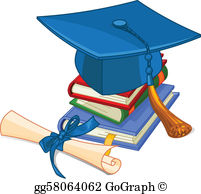 James A. Shanks class of 1977 Scholarship Committee, announces their 2019 JASH 77Scholarship.  Two (2) 500 scholarships will be awarded to two seniors attending a high school in Gadsden County.Available Scholarships:Gadsden County: Two (2) $500.00 scholarships Guidelines:  * Applicants must have a minimum GPA of 2.5 or higher and plan to attend a 2 or 4 year College/University or technical college.* Applicants must have the endorsement of their Guidance Counselor on their application attesting they are a qualified fit for this scholarship program.  JASH 77 Scholarship committee suggests that the high school present this opportunity to all applicants that meet this Scholarship’s criteria. Application deadline is April 30, 2019 by 4:00 p.m. Applications will be picked up by a committee member. Late applications will not accepted. Submit completed application to Guidance Department.The applications will be reviewed and recipients selected by a committee consisting of members of the JASH 77 Scholarship committee. The scholarships will be announced in May 2019.  The scholarship will be issued last day of, September 2019.James A. Shanks High School Class of “77” Scholarships ApplicationQuincy, Florida 32351Please print answers on this official application.  Attach all requested documents on the checklist to this application and return to Guidance Counselor’s office.  All requested materials must be received by April 30, 2018.Biographical Information:Name: ____________________________________ Date of Birth: _______________________________Home address _________________________________________________________________________City ______________________________________ State __________ Zip Code____________________ Home telephone number _____________________________ Cell _______________________________Email _______________________________________________________________________________Parents Address ______________________________ Phone number _____________________________Educational Background:Name of High School ___________________________________________________________________GPA _______________________ SAT ________________________ ACT _______________________Name of College/University/Tech College you will be attending:_____________________________________________________________________________________City ___________________________ State _______________________ Zip Code _________________Intended Major; _______________________________________________________________________Extracurricular Activities/Leadership/Honors and Awards/Community Service:Activities/Leadership_______________________________________________________________________________________________________________________________________________________Honors and Awards _________________________________________________________________________________________________________________________________________________________Community Service _________________________________________________________________________________________________________________________________________________________James A. Shanks High School              Class of “77” ScholarshipChecklistLetter of recommendationCopy of verification of enrollment or transcript and acceptance Letter Completed application with an official letter from counselor or school’s office with GPA and SAT or ACT scores.Write and attach an essay of 200-250 words telling why you deserve this scholarship.  (Discuss in your essay any challenges or obstacles you have dealt with and overcome in life and how this will help you succeed in college and beyond. Also include activities you have participated in school and your community.)